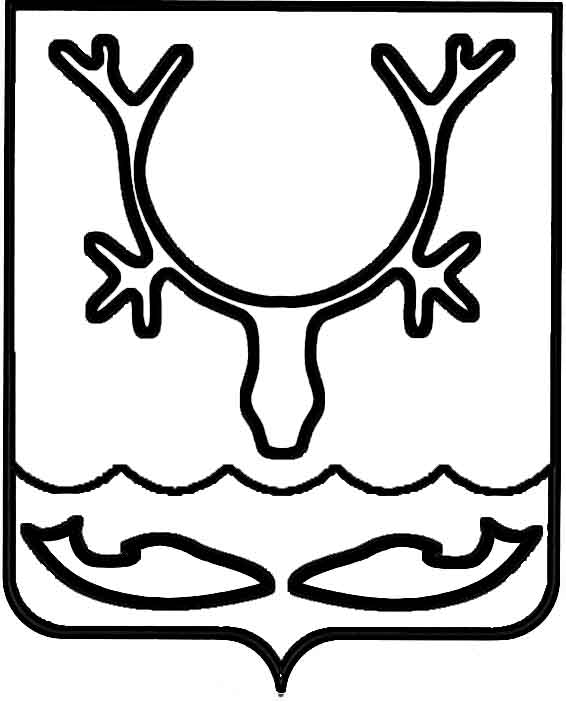 Администрация МО "Городской округ "Город Нарьян-Мар"ПОСТАНОВЛЕНИЕот “____” __________________ № ____________		г. Нарьян-МарВ соответствии с Положением о предоставлении и расходовании субсидии                     на софинансирование расходных обязательств, возникающих при осуществлении полномочий органов местного самоуправления по вопросам местного значения,                    в части организации электро-, тепло-, газо- и водоснабжения населения, водоотведения, утвержденным постановлением Администрации Ненецкого автономного округа от 30.12.2013 № 505-п (с изменениями, внесенными постановлением Администрации Ненецкого автономного округа от 29.12.2017                   № 396-п), постановлением Администрации МО "Городской округ "Город Нарьян-Мар" от 20.07.2017 № 843 "О реорганизации муниципального казенного учреждения Администрации МО "Городской округ "Город Нарьян-Мар" и муниципального казенного учреждения Управления строительства, ЖКХ и градостроительной деятельности Администрации МО "Городской округ "Город Нарьян-Мар" Администрация МО "Городской округ "Город Нарьян-Мар"П О С Т А Н О В Л Я Е Т:Внести изменения в Порядок предоставления муниципальной преференции Нарьян-Марскому муниципальному унитарному предприятию объединенных котельных и тепловых сетей в виде субсидии на частичное обеспечение (возмещение) затрат, возникающих при проведении мероприятий по подготовке объектов коммунальной инфраструктуры к осенне-зимнему периоду (с изменениями, внесенными постановлением Администрации МО "Городской округ "Город              Нарьян-Мар" от 05.07.2017 № 722), утвержденный постановлением Администрации МО "Городской округ "Город Нарьян-Мар" от 03.06.2016 № 630, согласно Приложению.Настоящее постановление вступает в силу со дня его официального опубликования.Приложениек постановлению Администрации МО"Городской округ "Город Нарьян-Мар"от 25.04.2018 № 275ИЗМЕНЕНИЯВ ПОРЯДОК ПРЕДОСТАВЛЕНИЯ МУНИЦИПАЛЬНОЙ ПРЕФЕРЕНЦИИ НАРЬЯН-МАРСКОМУ МУНИЦИПАЛЬНОМУ УНИТАРНОМУ ПРЕДПРИЯТИЮ ОБЪЕДИНЕННЫХ КОТЕЛЬНЫХ И ТЕПЛОВЫХ СЕТЕЙ В ВИДЕ СУБСИДИИ НА ЧАСТИЧНОЕ ОБЕСПЕЧЕНИЕ (ВОЗМЕЩЕНИЕ) ЗАТРАТ, ВОЗНИКАЮЩИХ ПРИ ПРОВЕДЕНИИ МЕРОПРИЯТИЙ ПО ПОДГОТОВКЕ ОЪЕКТОВ КОММУНАЛЬНОЙ ИНФРАСТРУКТУРЫ К ОСЕННЕ-ЗИМНЕМУ ПЕРИОДУВ пункте 3 слова "Управлением строительства, ЖКХ                                            и градостроительной деятельности Администрации МО "Городской округ "Город Нарьян-Мар" заменить словами "Администрацией МО "Городской округ "Город Нарьян-Мар".В пункте 7:подпункт 4 пункта 7 признать утратившим силу; Абзац восьмой изложить в следующей редакции: "Управление строительства, ЖКХ и градостроительной деятельности Администрации МО "Городской округ "Город Нарьян-Мар" (далее – Управление)   в течение 5 рабочих дней осуществляет проверку документов, при отсутствии замечаний готовит проект соглашения и направляет его на согласование                             с соответствующими структурными подразделениями Администрации МО "Городской округ "Город Нарьян-Мар". Согласованный в установленном порядке проект соглашения направляется на подпись первому заместителю главы Администрации МО "Городской округ "Город Нарьян-Мар".".В пункте 8:1)	в подпункте 3слово "Управление" заменить словом "управление";2)	подпункт 4 после слов "счета-фактуры" дополнить словами "и (или) счета, платежных поручений";3)	подпункт 6 изложить в новой редакции:"6) В случае выполнения мероприятий по поставке (приобретению)  специализированной техники, технологического оборудования и материалов предоставляются копии договора (контракта) на приобретение или поставку, акта приема-передачи работ (услуг), счета-фактуры и (или) счета, товарной накладной, платежных поручений, иных документов, подтверждающих произведенные расходы;";4)	подпункт 9 дополнить словами "(в случае ее разработки подрядной организацией)";5)	дополнить подпунктом 11 следующего содержания:"11) копию положительного заключения о достоверности определения сметной стоимости капитального ремонта объекта капитального строительства, выданного органом исполнительной власти Ненецкого автономного округа, уполномоченным на проведение государственной экспертизы проектной документации и результатов инженерных изысканий.".Пункт 9 изложить в следующей редакции:"9. Управление в течение 10 рабочих дней с момента поступления документов, указанных в пункте 8 настоящего Порядка, проводит их проверку. При отсутствии замечаний формирует проект распоряжения на предоставление муниципальной преференции и, согласовав его с соответствующими структурными подразделениями, направляет на подписание главе МО "Городской округ "Город Нарьян-Мар"                      или лицу, его замещающему. Решение о предоставлении преференции либо об отказе в предоставлении преференции принимается Главным распорядителем.Главный распорядитель отказывает в предоставлении преференции                         и возвращает документы получателю преференции в случае:-	непредставления или представления не в полном объеме получателем преференции документов, указанных в пункте 8 настоящего Порядка, и (или) несоответствия их требованиям, установленным в пункте 8 настоящего Порядка;-	несоответствия наименований проведенных работ и (или) предмета муниципального контракта (договора) мероприятиям, предусмотренным соглашением о предоставлении муниципальной преференции.Документы, полученные от получателя преференции, передаются Управлением в отдел бухгалтерского учета и отчетности Администрации МО "Городской округ "Город Нарьян-Мар" для формирования заявки в Департамент строительства                     и жилищно-коммунального хозяйства, энергетики и транспорта Ненецкого автономного округа на предоставлении субсидии на софинансирование расходных обязательств, возникающих при осуществлении полномочий органов местного самоуправления по вопросам местного значения в части организации электро-, тепло-, газо-и водоснабжения населения, водоотведения.Перечисление муниципальной преференции осуществляет главный распорядитель бюджетных средств в лице отдела бухгалтерского учета                             и отчетности Администрации МО "Городской округ "Город Нарьян-Мар"                          в пределах средств, установленных Решением, в соответствии со сводной бюджетной росписью городского бюджета и показателями кассового плана на текущий финансовый год.Получатель преференции направляет поступившие средства                                     на финансирование мероприятий в соответствии с перечнем мероприятий.".Приложение № 1 изложить в следующей редакции:"Приложение № 1к Порядку предоставления муниципальнойпреференции Нарьян-Марскому муниципальномуунитарному предприятию объединенных котельныхи тепловых сетей в виде субсидии на частичноеобеспечение (возмещение) затрат, возникающихпри проведении мероприятий по подготовке объектовкоммунальной инфраструктуры к осенне-зимнему периоду                                    	Главе МО "Городской округ "Город Нарьян-Мар"___________________________________________	от ________________________________________                                                                                     (наименование получателя субсидии)Заявлениена предоставление муниципальной преференциив виде субсидии на частичное обеспечение (возмещение)затрат, возникающих при проведении мероприятийпо подготовке объектов коммунальной инфраструктурык осенне-зимнему периодуна ____ год                Основание: Соглашение от __________ № _____Руководитель _______________ ___________________________                (подпись)       (расшифровка подписи)Исполнитель _______________ ___________________________               (подпись)        (расшифровка подписи)МП".Приложение № 2 изложить в следующей редакции:"Приложение № 2к Порядку предоставления муниципальнойпреференции Нарьян-Марскому муниципальномуунитарному предприятию объединенных котельныхи тепловых сетей в виде субсидии на частичноеобеспечение (возмещение) затрат, возникающихпри проведении мероприятий по подготовке объектовкоммунальной инфраструктуры к осенне-зимнему периодуРасчетразмера предоставляемой муниципальной преференциив виде субсидии на частичное обеспечение (возмещение)затрат, возникающих при проведении мероприятийпо подготовке объектов коммунальной инфраструктурык осенне-зимнему периодуна ____ год    Наименование мероприятия (объекта): ___________________________________    --------------------------------    <*>  Контрольные  соотношения:    гр. 2 = гр. 3 + гр. 4 + гр. 5Руководитель _______________ ___________________________                               (подпись)       (расшифровка подписи)Исполнитель ________________ ___________________________                               (подпись)       (расшифровка подписи)МП".2504.2018275О внесении изменений в Порядок предоставления муниципальной преференции Нарьян-Марскому муниципальному унитарному предприятию объединенных котельных                        и тепловых сетей в виде субсидии на частичное обеспечение (возмещение) затрат, возникающих при проведении мероприятий по подготовке объектов коммунальной инфраструктуры                     к осенне-зимнему периодуГлава МО "Городской округ "Город Нарьян-Мар" О.О.БелакНаименование мероприятия (объекты)Сумма, руб.ПримечаниеНаименование показателяОбщая стоимость мероприятия без учета НДС и сметной прибыли, руб.Источники финансированияИсточники финансированияИсточники финансированияНаименование показателяОбщая стоимость мероприятия без учета НДС и сметной прибыли, руб.Размер предоставляемой преференцииРазмер предоставляемой преференцииза счет собственных средств получателя преференцииНаименование показателяОбщая стоимость мероприятия без учета НДС и сметной прибыли, руб.за счет средств окружного бюджета, 96% от общей стоимости мероприятия, руб.за счет средств городского бюджета, 3%от общей стоимости мероприятия, руб.за счет собственных средств получателя преференции12345Расходы на проведение мероприятия согласно соглашениюРасходы на проведение мероприятия согласно заявке